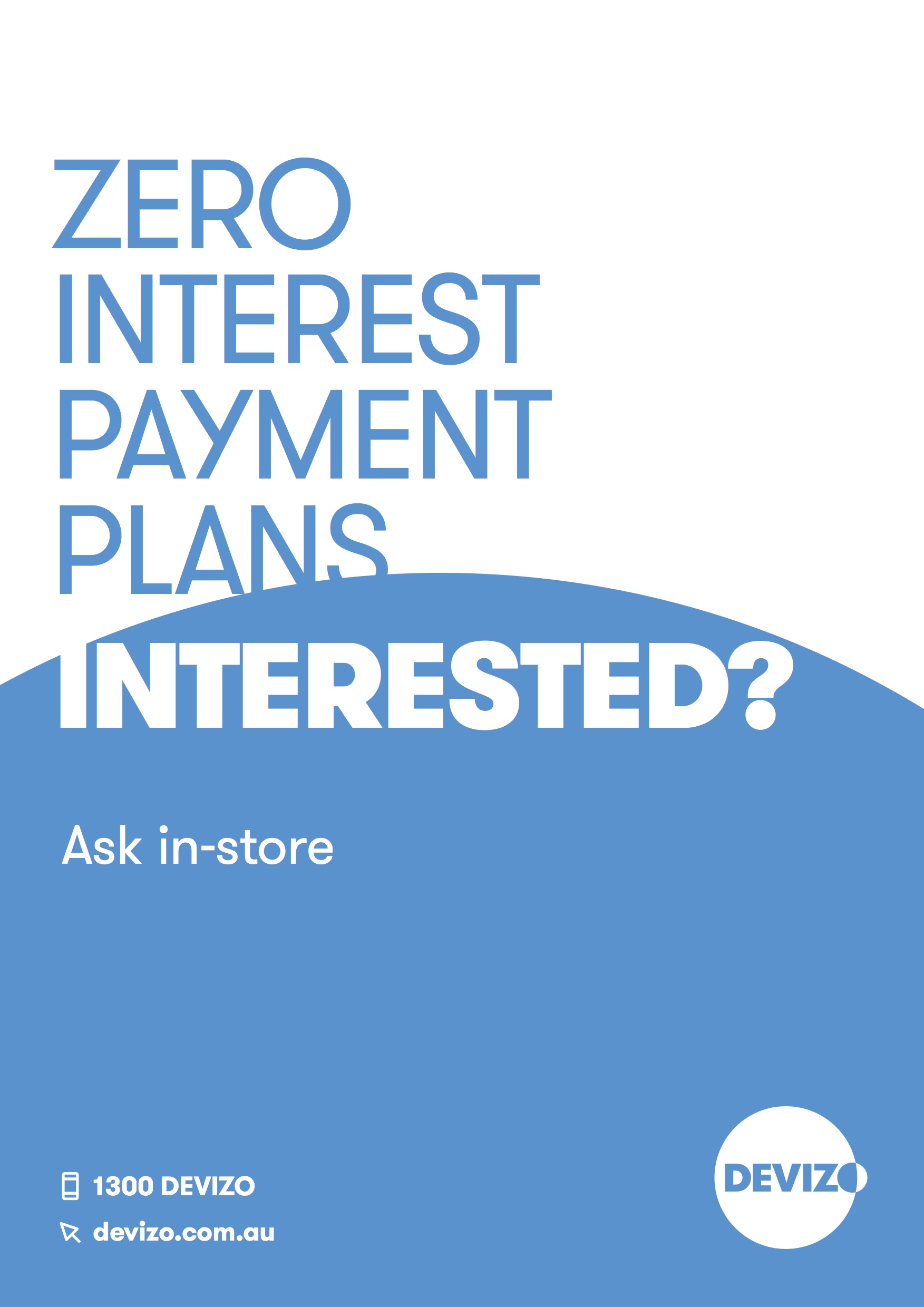 Devizo zero interest payment plansOur simple and secure payment plans enable you to take your items home today, yet pay for them over time. And, with zero interest on purchases you only pay what your items cost. That’s why we’re one of Australia’s favourite in-store payment services. It’s easy to pay with Devizo:Shop in-store for your itemsApply in-store and get approved in minutesTake your items home todayPay over time with ZERO InterestPlease note. A min of 10% deposit is required at the point of purchase. To apply you must be:Over 18 years of ageAn Australian residentWork more than 30 hours per week OR are an aged or veterans pensionerTo apply please supply your: Australian Drivers License or Aged or Veterans Pension CardMedicare CardEmployment Details (Your employers’ name, suburb and phone number)Bank Details (Valid Credit card for deposit and continuous fortnightly payments)ABN if self employed.Terms & Conditions:Minimum Purchase: $300Minimum Term: 3 monthsMinimum Deposit: 10%Full terms and conditions apply, ask in store for details. Fees & ChargesEstablishment Fee up to $60Monthly Account Keeping Fee $3.50Payment Processing Fee $2.90Continuing credit provided by Devizo Pty Ltd.For more information visit devizo.com.au